                                                                               Warszawa, 07 października 2022 r.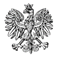 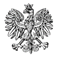 
WPS-II.431.1.24.2022.MIPani
Grażyna Ramoul
Dyrektor
Domu Pomocy Społecznej
w Radomiu
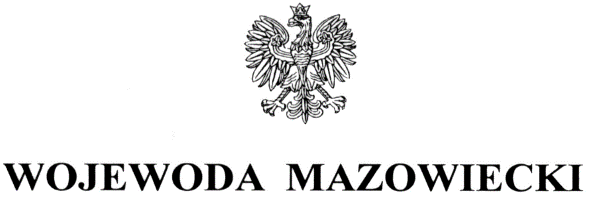 ZALECENIA POKONTROLNE
na podstawie art. 127 ust. 1 w związku z art. 22 pkt 8 ustawy z dnia 12 marca 2004 r. 
o pomocy społecznej (Dz. U. z 2021 r. poz. 2268, z późn. zm.) oraz Rozporządzenia Ministra
Rodziny i Polityki Społecznej z dnia 9 grudnia 2020 r. w sprawie nadzoru i kontroli w pomocy 
społecznej (Dz. U. z 2020 r. poz. 2285) zespół inspektorów Wydziału Polityki Społecznej Mazowieckiego Urzędu Wojewódzkiego w Warszawie w dniach od 16 maja do 15 czerwca  
2022 r. (na terenie Domu w dniach: 2-3 i 6 czerwca 2022 r.) przeprowadził kontrolę
kompleksową w kierowanym przez Panią Domu Pomocy Społecznej w Radomiu, przy ul. Zofii Holszańskiej 13.

Zakres kontroli obejmował jakość usług świadczonych przez dom pomocy społecznej, 
zgodność zatrudnienia pracowników domu pomocy społecznej  z wymaganymi kwalifikacjami
oraz przestrzeganie praw mieszkańców. Kontrolą objęto okres od 1 stycznia 2021 r. do dnia
kontroli.

Przedstawiona w protokole kontroli kompleksowej - podpisanym bez zastrzeżeń przez Panią 
27 września 2022 r. - ocena dotycząca funkcjonowania Domu Pomocy Społecznej w Radomiu, 
przy ul. Zofii Holszańskiej 13 była pozytywna.Wobec powyższego odstąpiono od wydania zaleceń pokontrolnych.z up. WOJEWODY MAZOWIECKIEGOKinga JuraZastępca DyrektoraWydziału Polityki Społecznej	Do wiadomości:
1) Pan Radosław Witkowski – Prezydent Miasta Radomia
2) aa.